Направляем в Ваш адрес информацию: об исполнении предписания от 22.06.2023 № 763  (устранить до 28.08.2023)Директор                                                                                                           А.Г.Фахрутдинова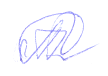 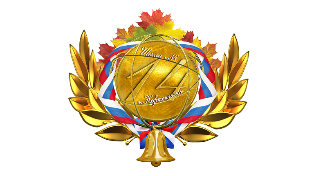 Муниципальное бюджетное общеобразовательное учреждение «Средняя общеобразовательная школа № 14»Муниципальное бюджетное общеобразовательное учреждение «Средняя общеобразовательная школа № 14»Муниципальное бюджетное общеобразовательное учреждение «Средняя общеобразовательная школа № 14»Муниципальное бюджетное общеобразовательное учреждение «Средняя общеобразовательная школа № 14»Муниципальное бюджетное общеобразовательное учреждение «Средняя общеобразовательная школа № 14»Муниципальное бюджетное общеобразовательное учреждение «Средняя общеобразовательная школа № 14»Муниципальное бюджетное общеобразовательное учреждение «Средняя общеобразовательная школа № 14»Муниципальное бюджетное общеобразовательное учреждение «Средняя общеобразовательная школа № 14»(МБОУ «СОШ № 14»)(МБОУ «СОШ № 14»)(МБОУ «СОШ № 14»)(МБОУ «СОШ № 14»)(МБОУ «СОШ № 14»)(МБОУ «СОШ № 14»)(МБОУ «СОШ № 14»)(МБОУ «СОШ № 14»)628305, Российская Федерация, Тюменская область, Ханты-Мансийский автономный округ-Югра, город Нефтеюганск, 11 б микрорайон, улица Центральная, здание 18628305, Российская Федерация, Тюменская область, Ханты-Мансийский автономный округ-Югра, город Нефтеюганск, 11 б микрорайон, улица Центральная, здание 18628305, Российская Федерация, Тюменская область, Ханты-Мансийский автономный округ-Югра, город Нефтеюганск, 11 б микрорайон, улица Центральная, здание 18628305, Российская Федерация, Тюменская область, Ханты-Мансийский автономный округ-Югра, город Нефтеюганск, 11 б микрорайон, улица Центральная, здание 18628305, Российская Федерация, Тюменская область, Ханты-Мансийский автономный округ-Югра, город Нефтеюганск, 11 б микрорайон, улица Центральная, здание 18628305, Российская Федерация, Тюменская область, Ханты-Мансийский автономный округ-Югра, город Нефтеюганск, 11 б микрорайон, улица Центральная, здание 18628305, Российская Федерация, Тюменская область, Ханты-Мансийский автономный округ-Югра, город Нефтеюганск, 11 б микрорайон, улица Центральная, здание 18628305, Российская Федерация, Тюменская область, Ханты-Мансийский автономный округ-Югра, город Нефтеюганск, 11 б микрорайон, улица Центральная, здание 18Тел./факсТел./факс+7(3463)320071+7(3463)320071+7(3463)320071e-maile-mailsosh14_ugansk@mail.ruОКПО3444086834440868ОГРН10286012619741028601261974ИНН/КПП8604026302/86040100118.08.2023№725№ п.п. Нарушения Меры по устранению нарушения Выполнение 1Численность обучающихся школы и наполняемость детей в классах начальной школы, нормируемой площади учебных помещений на одного обучающегося (не менее 2,5 кв.м.), согласно требованиям п.2.4.2., 1.3., 3.1.14 СП 2.4.3648-20 Организация обучения учащихся в две смены не противоречит п. 3.4.15. СП 2.4.3648-20  (п. 3.4.15. В общеобразовательных организациях, работающих в две смены, обучение 1, 5, 9-11 классов и классов для обучающихся с ограниченными возможностями здоровья проводится в первую смену.)   Обучение учащихся 1,5,9-11 классов производится в первую смену, классов для обучающихся с ограниченными возможностями здоровья нет. Обучение в первую смену с 01.09.2022г. организовано для 463 учащихся, во вторую смену для 425 учащихся Правил и гигиенические нормативы. Площади учебных кабинетов соответствуют на организацию учебной деятельности до 24 обучающихся. Наполняемость по параллелям составляет от 82 человек (на три класса) до 110 По состоянию на 20.06.2023 численность обучающихся в одну смену не превышает проектную мощность: 700 мест – проектная мощность, 559 в 1 смену, 436 во вторую смену2Привести в соответствие с требованиями санитарных правил физкультурноспортивную зону, оборудовать беговой дорожкой, ямой для прыжков, гимнастическим городком с брусьями, турниками, перекладинами. уличными тренажерами, согласно п.3.4.1. СП 2.4.3648-20Мероприятия включены в проект капитального ремонта здания, письмо МКУ «Управление капитального строительства», вх. 07/254 от  11.02.2020 Построена новая спортивная площадка3Привести в соответствие с требованиями санитарных правил обустройство, хозяйственной зоны школы, не допускать пересечение со спортивной площадкой согласно п.3.4.1. СП 2.4.3648-20Мероприятия включены в проект капитального ремонта здания, письмо МКУ «Управление капитального строительства», вх. 07/254 от  11.02.2020 Выполнено 4Привести в соответствие с требованиями санитарных правил размеры контейнерной площадки для сбора ТБО, отвечающей требованиям, которые должны превышать площадь основания контейнеров на 1 м. во все стороны, иметь покрытие с уклоном для отведения талых и дождевых вод, а также ограждение с трех сторон высотой не менее 1 метра. Ограждение, обеспечивающее предупреждение распространения отходов за пределы контейнерной площадки, согласно п. 2.2.3. СП 2.4.3648-20Мероприятия включены в проект капитального ремонта здания, письмо МКУ «Управление капитального строительства», вх. 07/254 от 11.02.2020Убраны лишние контейнеры. Площадь соответствуетВыполнено 5Привести в соответствие с требованиями санитарных правил покрытие подъездных путей, пешеходных дорожек, подходы к учреждению, хозяйственным постройкам, контейнерной площадке, требующие проведение ремонта, частично разрушено и имеет дефекты, согласно п. 2.2.4. СП 2.4.3648-20  Срезана открытая арматура.Мероприятия включены в проект капитального ремонта здания, письмо МКУ «Управление капитального строительства», вх. 07/254 от 11.02.2020Выполнено частично.6Привести в соответствие с требованиями санитарных правил размещённые на территории школы функционирующие сооружения гаража, мастерских, требующие ремонта, согласно п. 2.2.5. СП	2.4.3648-20Мероприятия включены в проект капитального ремонта здания, письмо МКУ «Управление капитального строительства», вх. 07/254 от 11.02.2020Выполнен косметический ремонт  7Привести в соответствие с требованиями санитарных правил подвальное помещение школы не допускать подтапливание	грунтовыми водами.атмосферными осадками, подвал должен быть сухим и чистым, не содержащими следы загрязнений- плесени и грибка, согласно п.2.3,1. СП 2,4.3648-20Мероприятия включены в проект капитального ремонта здания, письмо МКУ «Управление капитального строительства», вх. 07/254 от 11.02.2020Выполнено. Подвал просушен, очищен. В план закупок работ и услуг выключены работы по укреплению отмостков в 2023 году.8Привести в соответствие с требованиями санитарных правил наружную отделку здания, цоколя, входных групп здания, ступеней согласно СП 2.4.3648-20    Мероприятия включены в проект капитального ремонта здания, письмо  МКУ «Управление капитального строительства», вх. 07/254 от  11.02.2020 Выполнен капитальный ремонт входного крыльца блока А с прилегающим цоколем. 9Привести в соответствие с требованиями санитарных правил кровлю здания школы, не допускать протекание в помещение школы атмосферных осадков попадание в учебные классы, рекреации и санузлы 1-х и 2-х этажей, согласно п.1.1, п.2.5.2., п.2.5.3. СП 2,4.3648 20Мероприятия включены в проект капитального ремонта здания, письмо МКУ «Управление капитального строительства», вх. 07/254 от 11.02.2020Произведен ремонт кровли. Акт от 25.07.2023 42 м210Привести в соответствие с требованиями санитарных правил актовый зал, провести ремонт внутренней отделки помещений актового зала, устранить подтеки и признаки поражений грибком на потолке, дефекты стен пола в виде сколов и облупившейся краски, согласно п. 2.5.2., п. 2.5.3. СП 2.4.3648-20Ремонт внутренней отделки помещений актового зала. Мероприятия включены в проект капитального ремонта здания, письмо  МКУ «Управление капитального строительства», вх. 07/254 от 11.02.2020  Выполнен косметический ремонт. По мере финансирования капитального ремонта здания и территории 11Привести в соответствие с требованиями санитарных правил внутреннею отделку (стены, потолки, пол, всех учебных помещений школы, рекреации, актовый и спортивные залы, помещения мастерских, помещение во время дождя находятся в сыром виде,	отделка помещений имеет множественные дефекты (сколы, трещины, требует ремонта или замены, согласно п.1.1, п.2.5.2., п,2.5.3. С 2.4.3648-20Стены, потолки, пол, всех учебных помещений школы, рекреации, окрашены.Выполнен 12Привести в соответствие с требованиями санитарных правил раковины, смесители в учебных помещениях технически изношены, требуют замены. согласно п.2.9. н.3.4.13. СП 2,4-3648-20Проведена замена изношенных раковин, смесителей в учебных помещенияхВыполнен 13Привести в соответствие с требованиями санитарных правил все помещения школы включая учебные кабинеты. Санузлы административно бытовые помещения, в кабинетах №103, 107, 212, 211. 210. 208, 202, 203. 207. 226. 228, 2.V 240, 252, 260, 257, 136, 135. 134, 131. и др. полы деревянные имеют щели, напольное покрытие в кабинетах №№228, 238, 260, согласно п.11.2.5.1. П.2.5.2.П.2.9 ClI 2.4.3648-20Ремонт внутренней отделки помещений. Мероприятия включены в проект капитального ремонта здания, письмо  МКУ «Управление капитального строительства», вх. 07/254 от 11.02.2020  Выполнен косметический ремонт14Привести в соответствие с требованиями санитарных правил санузлы в школе, оборудовать вытяжной вентиляцией и в достаточном количестве раковин, согласно п.2.4.11, п.2.9.7, п.2.5.2, п.2.7.1 согласно СП 2,4,3648-20Ремонт внутренней отделки помещений актового зала. Мероприятия включены в проект капитального ремонта здания, письмо  МКУ «Управление капитального строительства», вх. 07/254 от 11.02.2020  Выполнено. Вытяжная вентиляция функционирует15Привести в соответствие с требованиями санитарных правил технологическое оборудование на пищеблоке заменить технически изношенную - линию раздачи.моечные ванны, и др. оборудование, предусмотреть цех вторичной обработкиовощей, моечные для кухонной посуды, моечные для столовой посуды, достаточное количества мест в обеденном зале. нарушение н.2.4.6. СП 2.4,3648-20Проведен ремонт технологического оборудования на пищеблоке.Цех вторичной обработки овощей, предусмотрен мероприятиями включенными в проект капитального ремонта здания, письмо  МКУ «Управление капитального строительства», вх. 07/254 от 11.02.2020  Выполнено  16Привести в соответствие с требованиями санитарных правил регулируемые солнцезащитные устройства в учебных помещениях и пищеблоке согласно требованиям санитарных правил, где окна помещений школы должны быть оборудованы в зависимости от климатической зоны, подъемно-поворотные, не допускать использование деформированных, не светопроводимые, тепло проводимые жалюзи, своевременно проводить замену деформированных . согласно п. 2.4.13 СП 2.4.3648-20Заменены и отремонтированы солнцезащитные устройства в учебных помещениях и пищеблокеВыполнено 17Привести в соответствие с требованиями санитарных правил искусственноеосвещение (софитами) в учебных кабинетах у учебных (меловых) досок, где дополнительный источник освещения должен быть направлены непосредственно на рабочее поле, согласно п.2.4.4.СП 2.4.3648-20Заменены софиты в учебных кабинетах у меловых досокВыполнено 18Привести в соответствие с требованиями санитарных правил механическую систему вентиляции пищеблока, обеспечить работу в горячем цеху вытяжной вентиляции, и приточной в холодном и мясорыбном цехе, согласно СанПиН 2.3/2.4.3 590-20Мероприятия включены в проект капитального ремонта здания, письмо  МКУ «Управление капитального строительства», вх. 07/254 от 11.02.2020  Выполнено 19Привести в соответствие с требованиями санитарных правил организацию медицинского обслуживания в школе, иметь копию лицензии на осуществление медицинской деятельности адресу школы, согласно п.2.9.1. СП 2.4.3648-20Подан запрос в Бюджетное учреждение Ханты-Мансийского автономного округа-Югры «Нефтеюганская окружная клиническая больница имени В.И. Яцкив» на уточнение адреса школы в лицензии.Выполнен 20Привести в соответствие с требованиями санитарных правил медицинский блок. включая процедурный кабинет, внутреннюю отделку напольное покрытие, линолеум, двери и другое оборудование, предусмотреть комнату для приготовления дез.растворов с хранением уборочного инвентаря с отдельным санузлом. согласно п.2.9 СП 2.4.3648-20Мероприятия включены в проект капитального ремонта здания, письмо  МКУ «Управление капитального строительства», вх. 07/254 от  11.02.2020Выполнен косметический ремонт 